附件1.红线图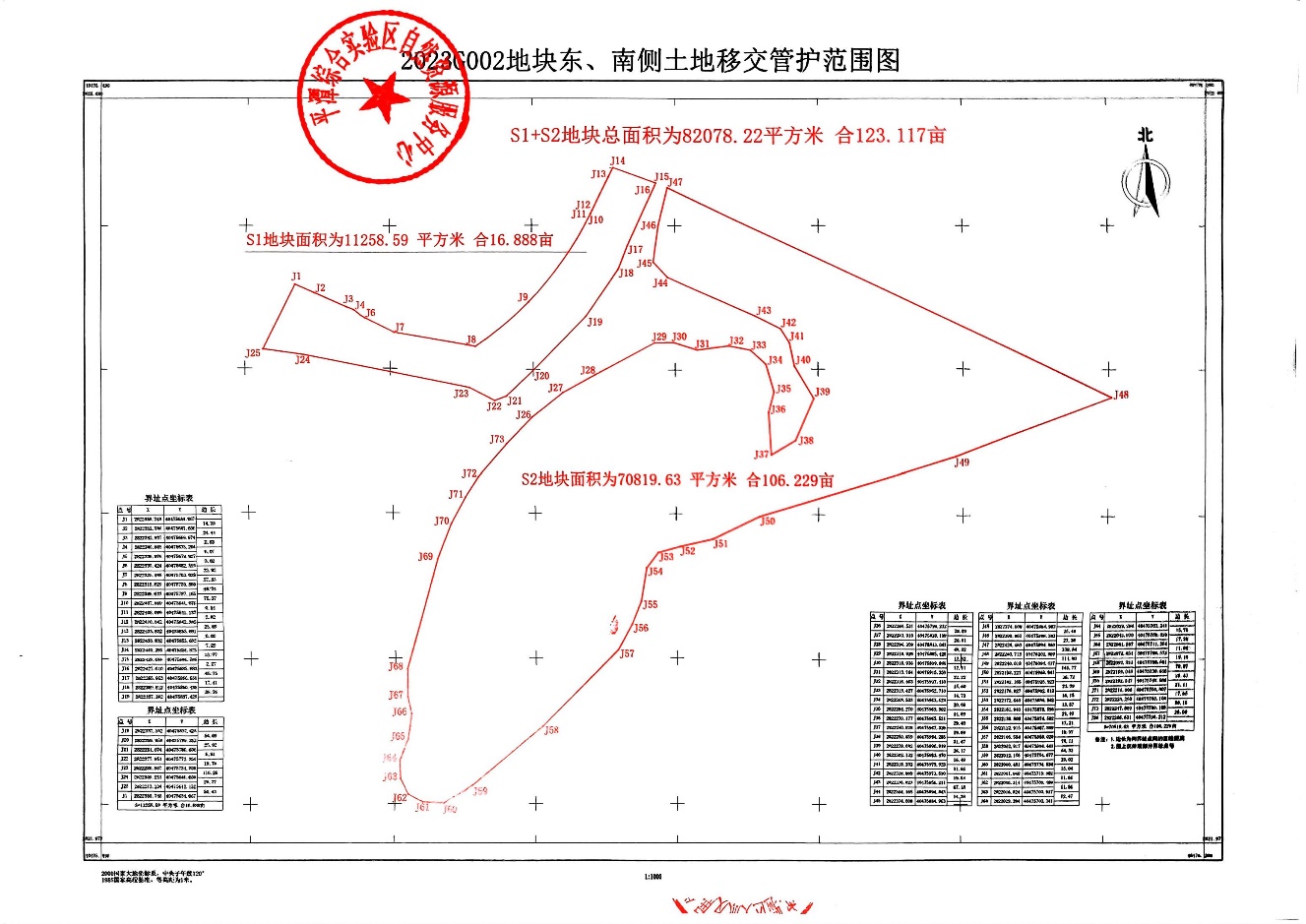 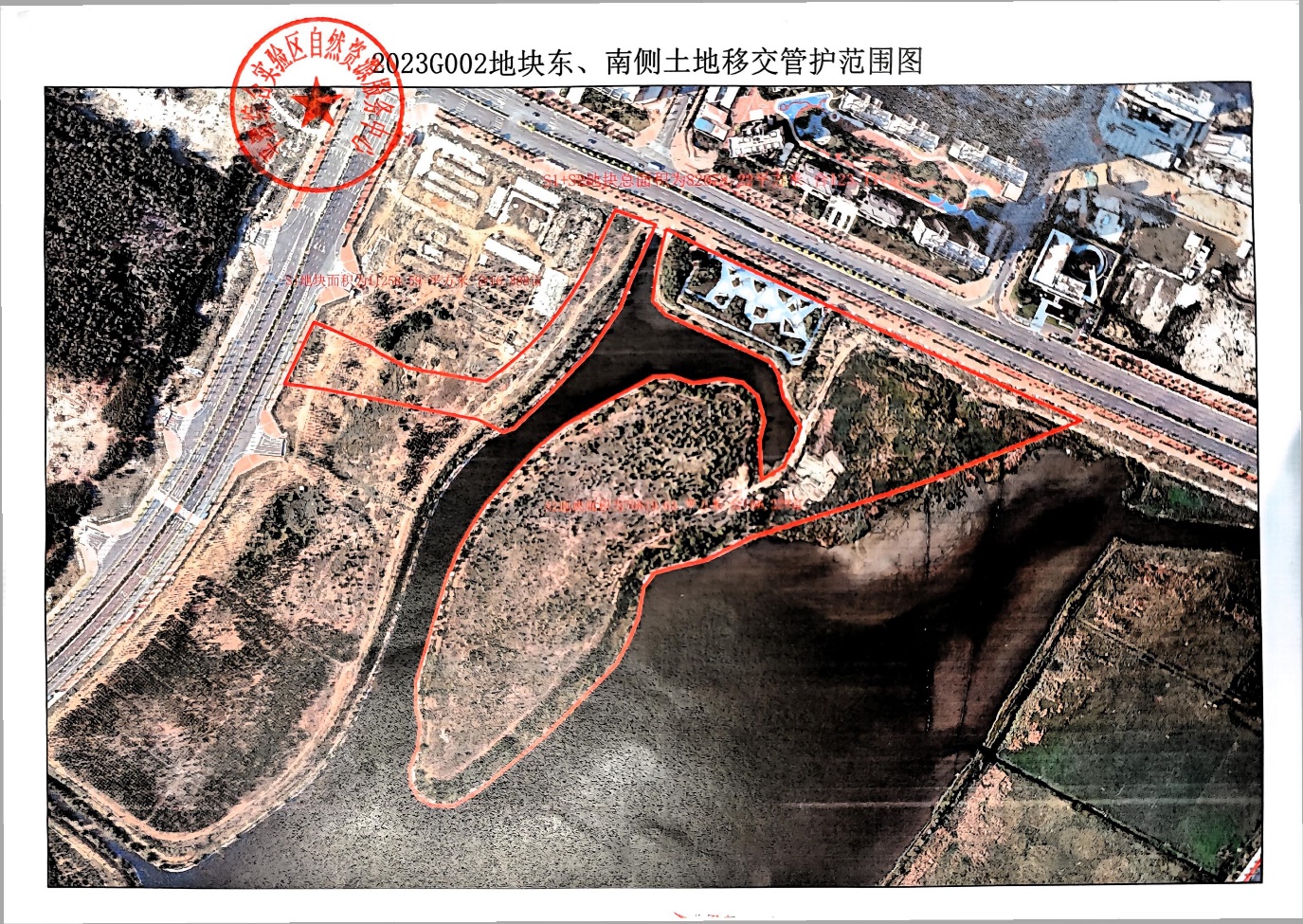 附件2.景观策划概念图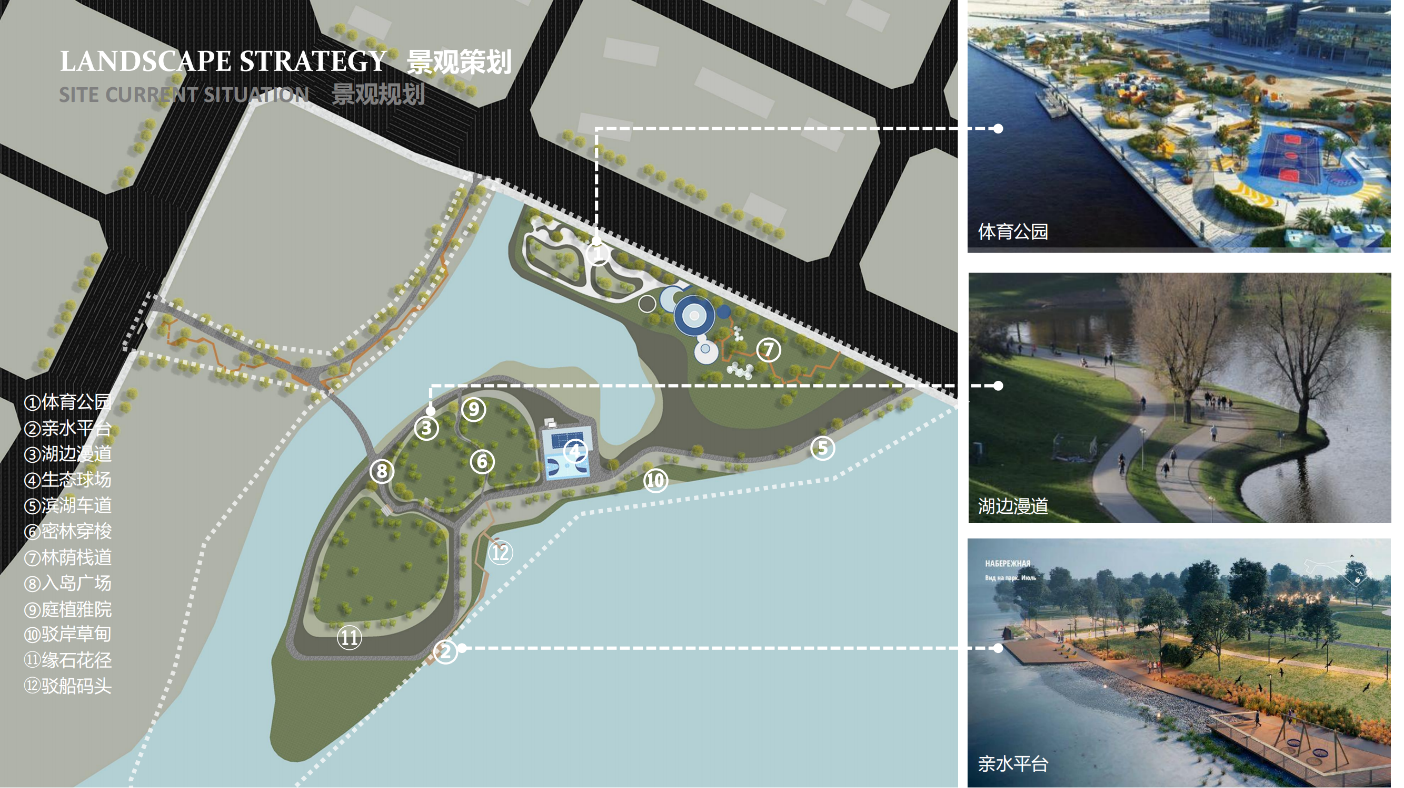 